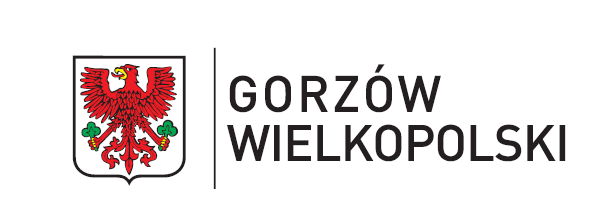 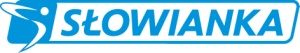 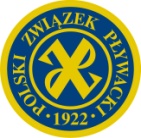 ZAMÓWIENIE ZAKWATEROWANIA I WYŻYWIENIAZIMOWE MISTRZOSTWA POLSKI JUNIORÓW MŁODSZYCH - 16 LATGORZÓW WLKP.  14-16.12.2018R.Nazwa klubu - .............................................................................................................................Miejsce zakwaterowania - I............................................     II …………...........................................................Osoba do kontaktu - ………………………………   Telefon - ……….….….……………, email - ………………..….………Zamówienie zakwaterowania (proszę wpisać liczbę osób)Zamówienie wyżywienia (proszę wpisać liczbę posiłków)    ……………………..                     ……………………………………………….......................................................        Pieczęć klubowa                   Pieczęcie i podpisy osób reprezentujących zamawiającego (płatnika)RazemZawodnicyZawodnicyTrenerzyTrenerzyŁącznieRazemKMKMŁącznie13/14.12.201814/15.12.201815/16.12.2018DzieńŚniadaniaObiadyKolacje13.12.2018 (czwartek)14.12.2018 (piątek)15.12.2018 (sobota)16.12.2018 (niedziela)ŁącznieDane do faktury*: nabywca: ………………………………………………………………………………………..….…………………………………………………………………………………………………….……..odbiorca: ………………………………………………………………………………………..….…………………………………………………………………………………………………….……..*podział na nabywcę i odbiorcę dotyczy wyłącznie podmiotów objętych scentralizowanym rozliczeniem podatku VATZamawiam listę startową (15 zł)
TAK               NIEZamawiam komplet wyników (30 zł)TAK               NIE